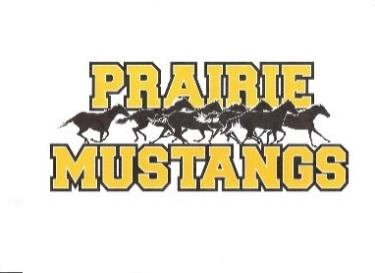 Fall, 2019 JH Volleyball ScheduleDATE			OPPONENT			TIME			Place	9/3/19	Weldon Valley                           4:00 pm		Prairie9/5/19	Pawnee                                        4:00 pm		Pawnee	9/19/19	Peetz                                            4:00 pm		Peetz	10/3/19	Briggsdale                                   4:00 pm		Briggsdale10/10/19	Caliche                                        4:00 pm		Caliche	10/17/19	Fleming                                      4:00 pm		Prairie10/19/19	League Tournament                     TBA		Prairie10/23/19	Briggsdale                                  4:00 pm		Prairie